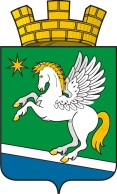 АДМИНИСТРАЦИЯ ГОРОДСКОГО ПОСЕЛЕНИЯ АТИГ  НИЖНЕСЕРГИНСКОГО МУНИЦИПАЛЬНОГО РАЙОНА СВЕРДЛОВСКОЙ ОБЛАСТИПОСТАНОВЛЕНИЕот  25.12.2020     № 362пгт. АтигО внесении изменений в постановление администрации муниципального образования рабочий поселок Атиг от 09.01.2020 № 07 «О комиссии по определению стажа государственной и муниципальной службы лицам, замещающим муниципальные должности и должности муниципальной службы в органах местного самоуправления муниципального образования рабочий посёлок Атиг, и рассмотрению заявлений о назначении пенсии за выслугу лет» В связи с изменением кдрового состава администрации городского поселения Атиг Нижнесергинского муниципального района Свердловской области, руководствуясь Уставом городского поселения Атиг Нижнесергинского муниципального района Свердловской областиПОСТАНОВЛЯЮ:1.Внести в постановление администрации муниципального образования рабочий поселок Атиг от 09.01.2020 № 07 «О комиссии по определению стажа государственной и муниципальной службы лицам, замещающим муниципальные должности и должности муниципальной службы в органах местного самоуправления муниципального образования рабочий посёлок Атиг, и рассмотрению заявлений о назначении пенсии за выслугу лет», изменения, изложив приложение № 1 в новой редакции (прилагается).2. Постановление администрации муниципального образования рабочий поселок Атиг от 16.03.2020 № 55 «О внесении изменений в состав комиссии по определению стажа государственной и муниципальной службы лицам, замещающим муниципальные должности и должности муниципальной службы в органах местного самоуправления муниципального образования рабочий посёлок Атиг, и рассмотрению заявлений о назначении пенсии за выслугу лет утвержденную постановлением администрации муниципального образования рабочий поселок Атиг  № 07 от 09.01.2020 года» признать утратившим силу.3. Контроль за исполнением настоящего постановления оставляю за собой.Глава городского поселения Атиг                                                                   Т.В.ГорноваПриложение 1к постановлению администрации городского поселения Атиг Нижнесергинского муниципального района Свердловской областиот 25.12.2020  № 362  СОСТАВкомиссии по определению стажа государственной и муниципальной службы лицам, замещающим муниципальные должности и должности муниципальной службы в органах местного самоуправления городского поселения Атиг Нижнесергинского муниципального района Свердловской области, и рассмотрению заявлений о назначении пенсии за выслугу летПредседатель комиссии:- Горнова Татьяна Викторовна, глава городского поселения Атиг Нижнесергинского муниципального района Свердловской областиЗаместитель председателя комиссии:- Трубецких Роман Юрьевич, заместитель главы администрации Секретарь комиссии:- Суровцева Наталья Сергеевна, специалист 1 категории администрацииЧлены комиссии:- Сухих Татьяна Николаевна, ведущий специалист администрации- Барабанова Светлана Васильевна, специалист 1 категории администрации- Барабанова Юлия Александровна, главный бухгалтер отдела «Централизованная бухгалтерия» администрации муниципального образования рабочий поселок Атиг